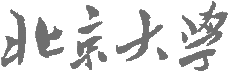 北京大学集成电路学院博士研究生综合考试书面报告（模板）【题目***】姓名：______________________学号：______________________专业：______________________导师：______________________【中文摘要】（一页左右）【Abstract】（一页左右）正文：必须包括，但不限于：研究背景与研究意义（结合科学研究发展趋势来论述科学意义；或结合国民经济和社会发展中迫切需要解决的关键科技问题来论述其应用前景）国内外研究现状与发展动态分析（需要包括国内外从事相关研究的主要机构及其特色，所在课题组的研究基础）基础理论和关键技术待解决的关键科学问题或关键技术问题未来研究的建议格式备注：中文字体统一用“宋体”，英文字体统一用“Times New Roman”，报告正文字体大小为“小四”，行间距为1.5；图例文字字体大小为“小五”，行距为1.0，左侧对齐。避免由于插图位置不合适导致正文中大片空白。写作格式参考北京大学博士学位论文写作要求：https://grs.pku.edu.cn/xwgz11/xwsy11/bsxw111/clxz09/346375.htm。书面报告须双面打印，正式装订成册。